П О С Т А Н О В Л Е Н И Еот «__» _____ 2023 г. № _____О внесении изменений в постановление районной Администрации от 29.09.2022 № 1342 «Об утверждении Порядка оказания единовременной материальной помощи членам семей военнослужащих»В целях социальной поддержки граждан, призванных на военную службу:Внести в постановление районной Администрации от 29.09.2022 № 1342 «Об утверждении Порядка оказания единовременной материальной помощи членам семей военнослужащих», следующие изменения: наименование постановления изложить в следующей редакции «Об утверждении Порядка оказания  материальной помощи участникам специальной  военной операции  и членам их семей в период проведения специальной военной операции»;по тексту постановления и приложения слова «единовременной, единовременная» исключить; в п. 2 приложения слова «и однокртно» исключить ; в п. 1 приложения слова «являющихся жителями Мирнинского района» исключить;п. 2   приложения после слова «выплачивается» дополнить словами «при мобилизации или подписании контракта»; п. 3  приложения после  слов    «материальная    помощь    выделяется»   дополнить словами «военнослужащему  или»;п. 5 приложения дополнить словами ««Социальная поддержка граждан» на 2024-2028 годы»;в   п. 6   приложения   слова    «являющихся    жителями Мирнинского района Республики Саха (Якутия)» заменить на слова  «призванных Военным комиссариатом города Мирный, Мирнинского, Анабарского и Оленекского улусов Республики Саха (Якутия)  на военную службу»;п. 8 приложения абзацем дополнить абзацем шестым «документ подтверждающий родство».Разместить настоящее постановление на официальном сайте МО «Мирнинский район» Республики Саха (Якутия) (www.алмазный-край.рф).Контроль исполнения настоящего постановления возложить на первого заместителя Главы Администрации района по Ширинского Д.А.Глава района								           А.В. БасыровРоссийская ФедерацияРеспублика Саха (Якутия)АДМИНИСТРАЦИЯМУНИЦИПАЛЬНОГО ОБРАЗОВАНИЯ«Мирнинский район»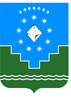 Россия Федерацията Саха Өрөспүүбүлүкэтэ«Мииринэй оройуона»МУНИЦИПАЛЬНАЙ ТЭРИЛЛИИДЬАhАЛТАТА 